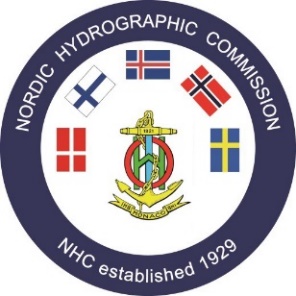 The 65th Nordic Hydrographic Commission Meeting List of ActionsNumberAgenda itemActionResponsibleTimeframeRemark Status1A.4DQWG Chair to make fresh call for CATZOC ‘best practice’ from NHC Member States.DQWG Chair (NO)End of May 20222B1.2DK to circulate statutes to  NHC Member States and request:Comments and feedback on the revised objectives.Suggestions for necessary adjustments to the statutes.evaluate next steps following feedback DKEnd of June 20223C.2FI to share contact details related to the generation of HD Contours with all NHC Member States.FIEnd of april 20224C.3NHC Member States to appoint suitable representatives to determine the future tasks of both the NSEG and NCPEG and provide contact details to DK. ( JP)AllEnd of June 20225C.3 DK to arrange meetings of the appropriate NHC Member States representatives in order to collaborate and define the scope, tasks, and way forward of both the NSEG and NCPEG.End of 20226C.3NSEG and NCPEG to appoint Chairs and arrange meetings. And agree on how best to share informationChairs NSEG /NCPEGNHC 667C.5NCPEG to compile best practice from all NHC Member States on procedures relating to the provision of T/P in ENC messages and make recommendations for standardisasiton of practice.NHC 668WorkshopNHC Member States to rethink the structure of their National Reports to make them more effective and better suit their utility in HC discussions.AllNHC 669 Workshop Chair to circulate questionnaire relating to action 8 to gather views for discussion   ahead of NHC 66.DKNovember 2022